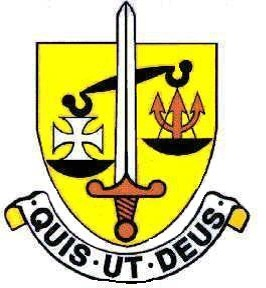 Job DescriptionJob Title: PE TeacherReports to: Head of PEJob Purpose: The PE Teacher enables all children of mixed ability in all years to become enthusiastic and to reach their potential in physical education.The School is seeking a Teacher of PE to join a very successful team.ResponsibilitiesTeach PE within the National Curriculum Guidelines, including GCSE, and promote, coordinate and participate in sports activities throughout the school year.Plan and prepare lessons in advance in collaboration with colleagues and ensure that learning is kept within curriculum targets.Carry out departmental and school assessment procedures and marking policies.Record and report on the development, progress and attainment of pupils including attending meetings with parents to discuss attainment and progress.Keep a disciplined class whilst promoting the general well-being of children.Organise PE/Sport workshops for staff and parents when appropriate.Participate in the provision of co-curricular activities including liaising with other schools and clubs to arrange fixturesMaintain resources to the required safety standards and renew, as necessary within the budgetary allowance.Book sports facilities (like swimming pools, fields, tennis courts) and carry out the necessary administration as required.Assist the Head of PE in reviewing development plans, curriculum documents and policies.Promote development within PE and identify any associated staff development requirements.Carry out playground duties as timetabled or when necessary.Attend school meetings and In Service Training as and when required.Maintain an appropriate awareness of and work effectively within the policies and procedures of the schoolOperate safely within the workplace and maintain a high standard of practice.Behave professionally at all times and maintain confidentiality of information.Promote and safeguard the welfare of the pupils that fall under your responsibility or that you come into contact with.Such other duties that the Headteacher may reasonably and from time to time require.March 2023CRITERIAESSENTIALDESIRABLEEducation/Training/Professional QualificationsPE Degree plus/including Teaching Degree/PGCE or recognised equivalentPE and Sports experience – teaching and practical.Further relevant professional qualifications and professional development work.Teaching experienceFirst Aid qualificationSkills and AbilitiesAbility to prioritise workloadsAbility to work on own initiativeAbility to inspire pupils with an enthusiasm for learningGood interpersonal and communication skillsGood team playerGood IT skillsWilling to use parental helpAbility to lead INSET sessionsAbility to drive a school mini-busKnowledge/ExperienceKnowledge of best practice for Teaching and Learning.Up to date knowledge of current learning strategiesProfessional understanding of the educational needs of childrenEvidence of continuous professional developmentExperience of coordinating/organising fixturesOtherEnthusiasm for sportsRecognition of the delivery in cultures and nationalities within the schoolWillingness to be involved in extra-curricular activities including after school inter school competitionsSupport of the school’s Catholic ethos